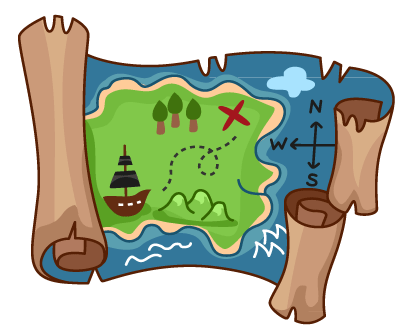 CHASSE AUX TRESORSLe comité d’animation GSY Bourg blanc organise une chasse aux trésors à vélo pour les enfants nés entre 2006 et 2009 !!!Ouvert à tous !!!  Gratuit pour les licenciés, 1 euros pour les non-licenciés.Rendez-vous le Samedi 15 avril 2017 à 12h pour un pique-nique   (Barbecue à disposition) au stade Jo Le Bris !! Départ à 14 h !!!!Casque obligatoire + gilet jaune pour les parents accompagnateurs et vélo en bon étatInscriptions obligatoires auprès de : Virginie JESTIN au 06 83 04 36 83 ou Christelle LE GUEN au 06 87 35 86 68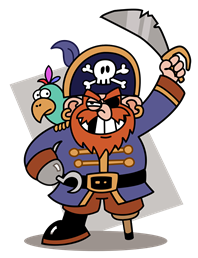 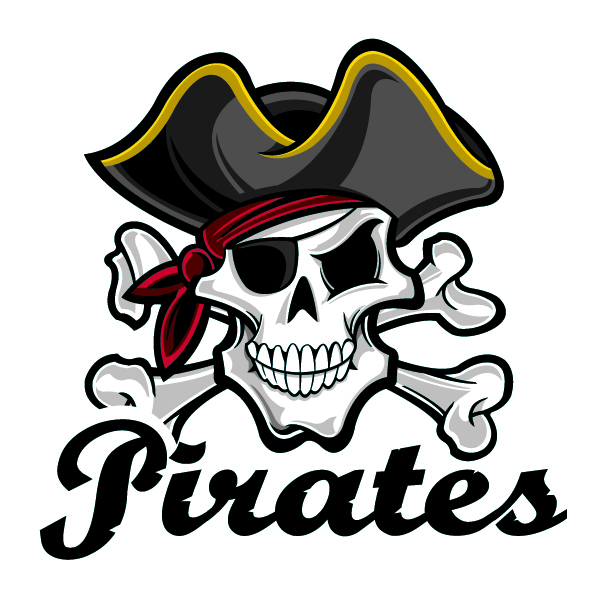 